Capital Region PRISM Treatment ReportSite InformationDate: 7/14/2020Site Name & Address: The Edmund Niles Huyck Preserve, Inc. 5052 Delaware Turnpike, Rensselaerville, NY 12147Property Owner: The Edmund Niles Huyck Preserve, Inc.Latitude: 42.53915					Longitude: -74.15101Project Leader:	Garrett Chisholm	        Email: garrett@huyckpreserve.orgTeam Members: Nicole Campbell, Lauren Henderson, Kristopher WilliamsiMapInvasives User ID: 18757Project Information 
(Copy this section and fill out for each species)Target Species: Pale Swallow-wort (Cynanchum rossicum)First year of treatment? YesSize of infestation: 1.71 acresTreatment Method (please be specific): The large infestation of Pale Swallow-wort on the hillside of the Loop 1 Trail at the Huyck Preserve was cut back to ground level using weed trimmers starting from the top of the hill and ending at the stone wall at the base of the hill. Isolated populations of Pale Swallow-wort were hand pulled. Both the large infestation and isolated populations were left on-site to decompose. % Completed: 100%Amount removed (# bags, # plants, # mature, # seedlings): NA Time spent on removal: 4 hoursIs follow-up needed? YesWere treatments uploaded to iMapInvasives? NoPhotos and maps of the project:Treatment area walked in Survey123: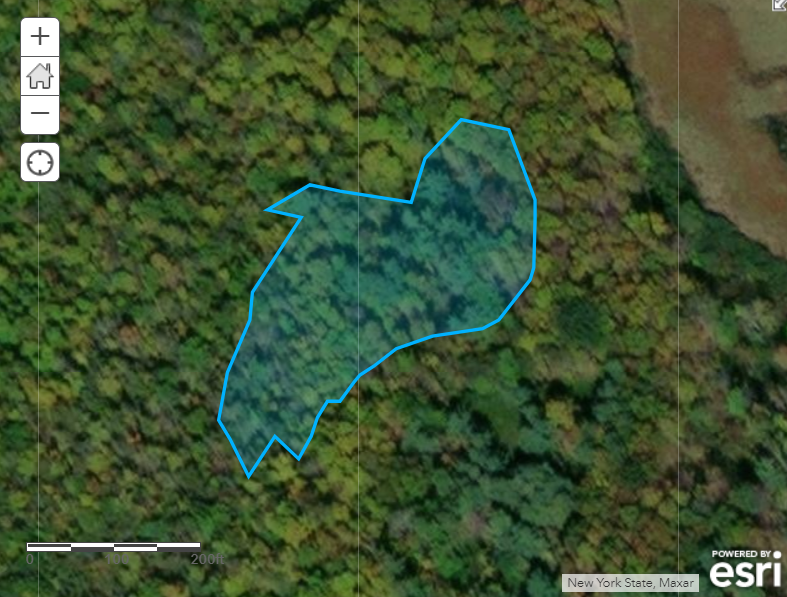 Map of Pale Swallow-wort points created in ArcGIS PRO: 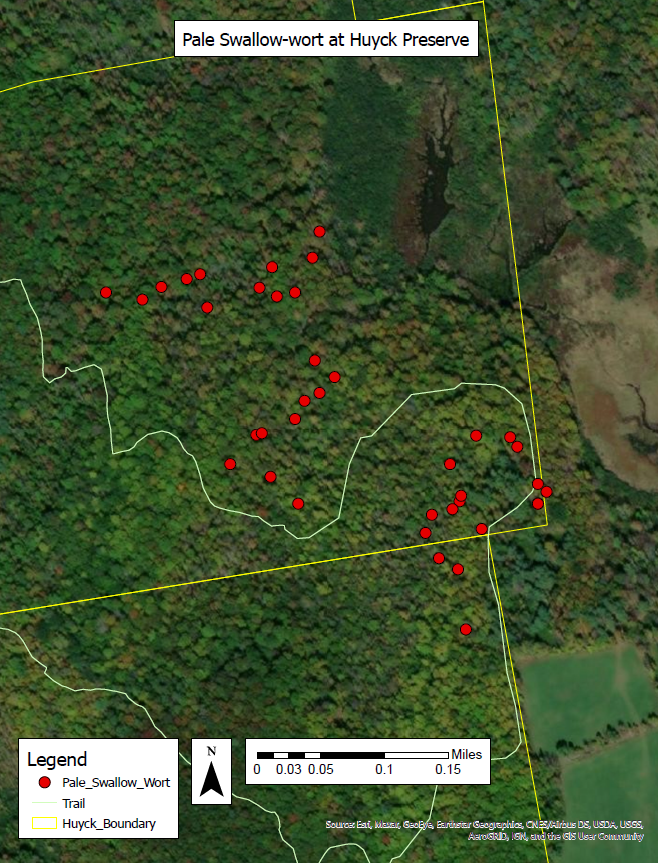 